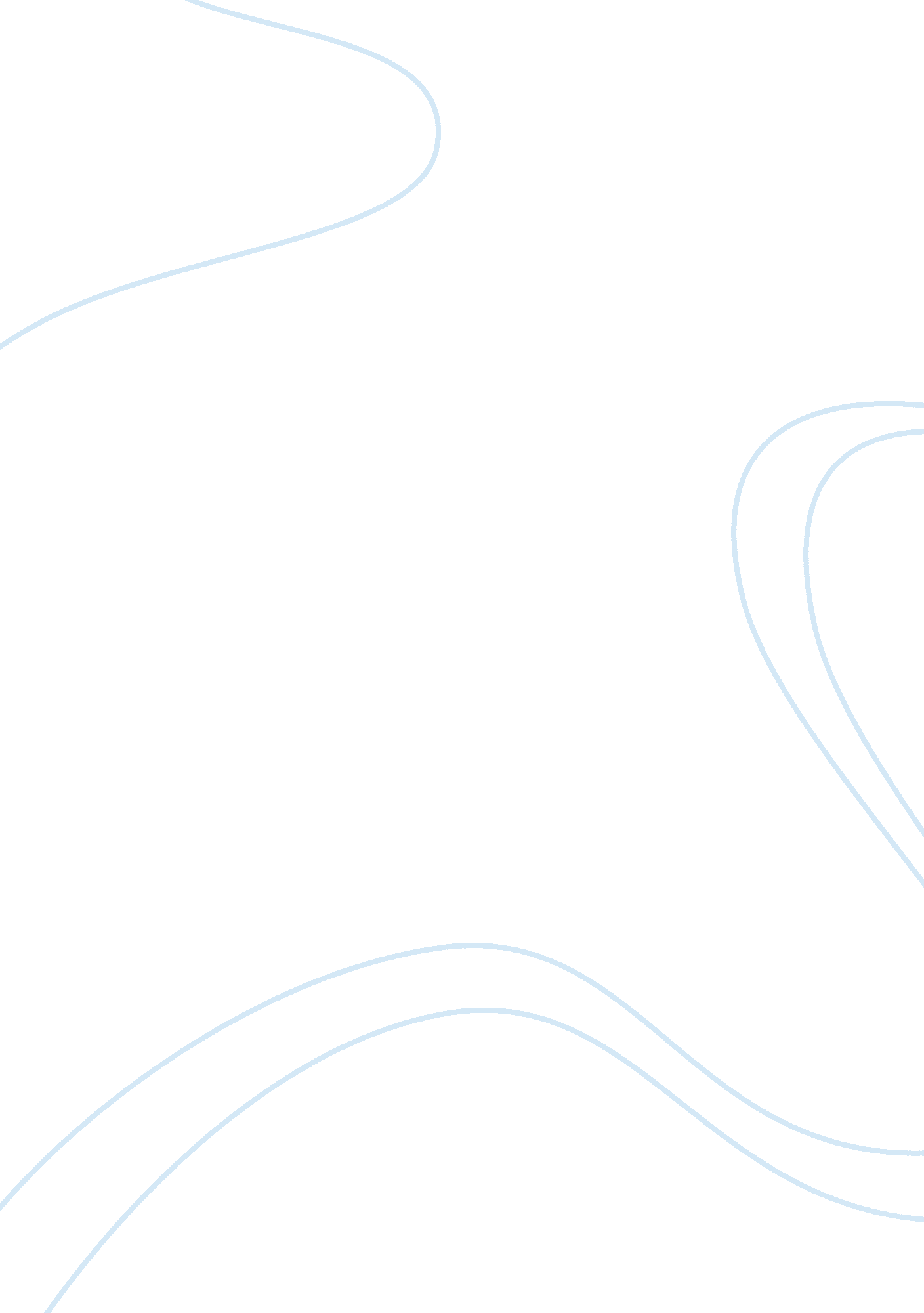 Critical analysis worksheet essay sample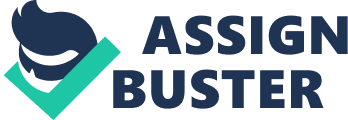 Read “ Common Core” and “ The Battle Against Common Core Standards.” Perform a critical analysis of each reading using critical thinking techniques from this week’s readings. Respond to the following based on your critical thinking analysis of the “ Common Core” and “ The Battle Against Common Core Standards” readings. 1) Define the term conclusion. The conclusion is a final logically reasoned deduction. The last main division of a discourse, usually containing a summing up of the points and a statement of opinion or decisions reached. 2) What is the conclusion of each article? The conclusion from the “ Common Core” perspective is that student will learn the essentials for success in college and business prior to graduating high school. The conclusion for those that are in “ The Battle Against Common Core Standards” is that implementing these standards is politically motivated and not in the best interest of students 3) Define the term premises. The premise is the basis of support for a given conclusion. 4) What premises support the conclusions in each article? Those working against common core implementation cite government control due to the funding provided to school districts and lack of proof that the system works as basic reasons for their conclusions. Those in favor of common core cite better prepared graduating students, a more educated workforce, and standardization amongst students. The article indicated that if districts had to define their own educational standards, they would start by seeking out “ common core standards.” 5) How convincing is the conclusion of each article? Explain your answer. The conclusion is very convincing ab 6) Define the term biases. A preference or an inclination, especially one that inhibits impartial judgment ; An unfair act or policy stemming from prejudice. 7) What biases did you observe in each article? Why do you think they are biases? I observe the Cognitive Biases in each article. And belief bias. 8) What might be the sources of the biases in each article? In its essence the Common Core cheapens our children’s education and further erodes the nation’s tradition of Federalism. Selection of sources References Sell, M. (2013). Common core. McClatchy – Tribune Business News [Washington]. Smith, H. K. (2013, March). The battle against common core standards. FreedomWorks, Retrieved from www. freedomworks. org Link to the article: http://www. freedomworks. org/blog/rousseau/the-battle-against-common-core-standards 